بسم الله الرحمن الرحيماختبار منتصف الفصل الدراسي الثاني – (الدور الأول) – للعام الدراسي 1445هـالسؤال الأول : فهم المقروء :      ذاتَ يَوْمٍ تَسَلَّقَ سَعِيدٌ شَجَرَةً كَبِيرَةً، وَأَخَذَ يَتَنَقَّلُ بَيْنَ أَغْصَانِهَا وَيَهُزُّها هزا عَنيفًا، حَتَّى تَكَسَرَ غُصْنُ مِنْهَا، فصرخت الشجرة ؛ فتحركت شرطة الأشجار للقبض على سعيد  ووضع في قفص من خشب .فقالت الشجرة  القاضية :حَكَمْنا عَلَيْكَ بِالْحِرْمَانِ مِنْ كُلِّ ما يُقَدِّمُهُ لَكَ النّباتُ وَالْأَشْجارُ». فَأَخَذَ سعيد يَضْحَكُ مِنَ الْحُكْمِ الَّذِي أَصْدَرَتْهُ قاضِيَةُ الْأَشْجار، وَظَنَّ أَنَّهُ نَجا. بَدَأَتِ الْأَشْجارُ فِي تنفيذ الحكم؛ فَها هي تَسْحَبُ ظِلالَها حَيْثُ مَرَّ سَعِيدٌ فَلا يَجِدُ ما يَسْتَظِلَّ بِهِ.وَعِنْدَما رَجَعَ إِلَى الْبَيْتِ كَانَ الْجُوعُ قَد اشْتَدَّ بِه، فَشَكا الْأَمْرَ إِلَى أُمِّهِ ، فَأَسْرَعَتْ لَهُ بِطَعَامٍ وَشَرَابِ وَفَاكِهَةٍ، وَقَبْلَ أَنْ يَمُدَّ يَدَهُ إِلَى الطَّعام، اخْتَفِى الْخُبْز وَالفَاكِهَةُ، وَصَارَ الْأَمْرُ يَتَكَرَّرُ كُلَّ يَوْمٍ حَتَّى أَصَابَ جِسْمَه الهُزالُ. قَرَّرَ الْأَطِبَّاءُ حَجْزَ سَعيد بالمسْتَشَّفى، لأَنَّهُ أُصيبَ بَمرَضِ جَعَلَهُ يَتَنَفْسُ بِصُعُوبَةٍ شَديدة، فَأَتَى الْأَطْباءُ بأنبوب الأكسجين حَتَّى يَتَمَكَّنَ مِنَ التَّنَفْسِ بِسهولةٍ، وَلَكِنَّ الْأَشْجَارَ خطَفَتْهُ لِأَنَّ هَذَا الْأُكْسِجَينَ تَصْنَعُهُ الأَشْجَارُ، وَضاقَ صَدْرَهُ وَصَارَ يَتَأَلَمُ وَيَصْرُخُ: «آه يا أُمّي الْأَشْجارُ تُريدُ قَتْلي». هُنا اسْتَيْقَظَتْ أُمُّ سَعِيدِ مِنْ نَوْمِهَا مُنْزَعِجَةً، وَأَسْرَعَتْ تَطْمَئِنُّ عَلَيْهِ، فَاسْتَيْقَظَ سَعِيدٌ، وَصارَ مُنْذُ تِلْكَ اللَّيْلَة صَديقًا للنبات والْأَشْجار يُحافِظُ عَلَيْها وَيَرْعاها وَيزْرَعُ الزُّهورَ وَالْوَرْدَ في حديقة دارهِ وفى حَدِيقَةِ المَدْرسَةِ حَتَّى أَطْلَقَ عَلَيْهِ أَصْدقاؤُهُ: سَعِيدٌ صَديقُ الْأَشْجار.  السؤال الثاني: الصنف اللغوي  :  اجتمع في معرض الرياض الدولي للكتاب  الكثير من المؤلفين والقراء للمشاركة في برنامجه الغني بالندوات التفاعلية.أ- استخرج من الفقرة السابقة: 1- جمع مذكر سالما ..........................2- جمع مؤنث سالما .......................3- جمع تكسير ..............................السؤال الثالث  :الوظيفة النحوية    السؤال الرابع   :الأسلوب اللغوي   السؤال الخامس : الظاهرة الإملائية  :    ** اختر الإجابة الصحيحة :                                                                                 اكتب ما يملى عليك :......................................................................................................................................................................................................................................................................................................................................................................................................... السؤال السادس  : الرسم الكتابي :      اكتب ما يلي بخط النسخ 
 من حافظ على بيئته حافظ على صحته، ونظافة البيئة لك عنوان..........................................................................................................................................................................................................................................................................................................................................................................................................................................................................................................................................................................................................................................................................................   ـــــــــــــــــــــــــــــــــــــــــــــــــــــــــــــــــــــــــــــــــــــــــــــــــــــــــــــــــــــــــــــــــــــــــــــــــــــــــــــــــــــــــــــــــــــــــــــــــــــــــــــانتهت الأسئلةمــــع تمنياتي لكم بالـتــوفـيــق والـنـجـــاح 0إعداد موقع منهجي التعليميبسم الله الرحمن الرحيماختبار منتصف الفصل الدراسي الثاني – (الدور الأول) – للعام الدراسي 1444هـنموذج أالسؤال الأول : فهم المقروء :      جاء المساء وتفقدت ملكة النحل أفراد مملكتها فوجدت أن عددا من النحل الذي خرج لم يعد، فأحست بالقلق، عندما رأت الملكة أن عدد النحل بدأ يتناقص شيئا فشيئا ضاعفت البيض، وبدأت تفكر في حل، وفي الصباح خاطبت النحل قائلة: ابتداء من اليوم عليكن جميعا أن تخرجن في جماعات وعلى كل مجموعة أن تأخذ الرحيق من نوع واحد من الزهور .و في المساء حضرت المجموعات إلا مجموعة حضر عدد قليل منها، وكان النحل مصابا بالتعب والإرهاق، وشرح للملكة أنه تناول رحيقا من أزهار دوار الشمس، علمت الملكة أن الأزهار التي يأخذ منها النحلُ الرحيقَ مسممةً لأنها معالجة بالمواد الكيميائية التي تقتل الحشرات.وفي مجال حماية البيئة ، أعلن ولي العهد سمو الأمير محمد بن سلمان مبادرة السعودية الخضراء حماية للبيئة من التلوث وتعزيز للوعي البيئي.   السؤال الثاني  : الصنف اللغوي  :  دالسؤال الثالث :الوظيفة النحوية    السؤال الرابع   :الأسلوب اللغوي   ـــــــــــــــــــــــــــــــــــــــــــــــــــــــــــــــــــــــــــــــــــــــــــــــــــــــــــــــــــــــــــــــــــــــــــــــــــــــــــــــــــــــــــــــــــــــــــــــــــــــــــــــــــــــــــــــــــــــــ  السؤال الخامس : الظاهرة الإملائية  :    ** اختر الإجابة الصحيحة :                                                                                 ب- اكتب ما يملى عليك:...................................................................................................................................................................................................................................................................... السؤال السادس  : الرسم الكتابي :      اكتب ما يلي بخط النسخ
 من حافظ على بيئته حافظ على صحته، ونظافة البيئة لك عنوان...........................................................................................................................................................................................................................................................................................................................................................................................................................................................................................................................................................................................................................................................................................................................................................................................................................................................................................................................................................................................................................................................................................................................................................................................................   ـــــــــــــــــــــــــــــــــــــــــــــــــــــــــــــــــــــــــــــــــــــــــــــــــــــــــــــــــــــــــــــــــــــــــــــــــــــــــــــــــــــــــــــــــــــــــــــــــــــــــــــانتهت الأسئلةمــــع تمنياتي لكم بالـتــوفـيــق والـنـجـــاح 0إعداد موقع منهجي التعليميwww.mnhaji.comرابط التليجرام https://t.me/mnhajicomالمملكة العربية السعودية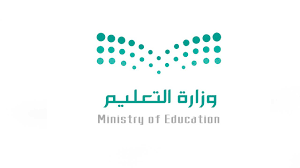 إدارة التعليم بجدةالإبتدائية ..............     فهم المقروء :         6 درجات   لا شك أن قضية الدواء من الأمور التي تشغل بال الإنسان وتؤرقه، فمع الثورة العلمية الحديثة اعتقد الكثيرون أن هذه الأدوية المُصنّعة سوف تحلّ محلّ النباتات الطبية المستعملة في الطبّ والطب الشعبيّ، وكان من المتوقع أن يتراجع المرض أمام هذه الثورة الكاسحة في علم العقاقير، لكن الذي حدث هو العكس تماما، فقد عرف الإنسان الحديث أمراضًا لم تكن معروفة أو منتشرة من قبل، بل دخل عصر الأمراض المزمنة : ويرجع ذلك إلى التقدم الرهيب في علم الكيمياء العضوية التي أدخلت مواد كيميائية في جميع مناحي الحياة، ولوثت بيئة الإنسان، وبالتالي أثرت على صحته وقوته، ومناعته في مقاومة الأمراض، كذلك فإن الأدوية المُصنّعة ما زال الكثير منها يفتقر إلى معلومات أوفى، ومازال البحث العلمي يحمل لنا الكثير من الآثار الجانبية الضارة لبعض الأدوية المصنعة: لأنها مواد كيميائية مركزة، تم تحضيرها في المعمل تحت ظروف تفاعلات كيميائية قاسية لقد أوصت المؤتمرات الدولية بالعودة إلى الطبيعة - أي إلى النباتات الطبية - والاهتمام بصفتها مصدر أمن لصناعة الأدوية. ولقد قال أبقراط عام أربعمائة وخمسين(ق.م ) (ليكن غذاؤك دواءك ، وعالجوا كل مريض بنبات أرضه ، فهي أجلب لشفائه ).              بعد قراءتك للنص السابق أ جيبي عن الأسئلة التالية باختيار الإجابة الصحيحة:الصنف اللغوي  :         3 درجات          أ - صنفي الجموع التالية وفق الجدول :           معلمات – دروس – مهند سون  – قصص – حكايات – معلمونالوظيفة النحوية :      4 درجات               أ-  أكملي الجدول التالي حسب المطلوب:             ب- صححي الخطأ في الجملة التالية :الظاهرة الإملائية :      3درجات        أ -صلي بين حروف الكلمات التالية لتكوني كلمة صحيحة الرسم :        ب-اكتبي مايملى عليك :      ..................................................................................................................                 الرسم الكتابي :        درجتان      اكتبي ما يلي مراعية قواعد خط النسخ مرة واحدة : يَستطيعُ كُلّ مِنّا أَنْ يُحافِظُ على نظَافَةِ الشِوارِعِ ، والحَدائِقِ ، والأحْيَاءِ التي يَعيشُ فِيهَا ...........................................................................................................................................................المملكة العربية السعوديةإدارة التعليم بجدةالإبتدائية ..............     فهم المقروء :         6 درجات                                    نموذج إجابةلا شك أن قضية الدواء من الأمور التي تشغل بال الإنسان وتؤرقه، فمع الثورة العلمية الحديثة اعتقد الكثيرون أن هذه الأدوية المُصنّعة سوف تحلّ محلّ النباتات الطبية المستعملة في الطبّ والطب الشعبيّ، وكان من المتوقع أن يتراجع المرض أمام هذه الثورة الكاسحة في علم العقاقير، لكن الذي حدث هو العكس تماما، فقد عرف الإنسان الحديث أمراضًا لم تكن معروفة أو منتشرة من قبل، بل دخل عصر الأمراض المزمنة : ويرجع ذلك إلى التقدم الرهيب في علم الكيمياء العضوية التي أدخلت مواد كيميائية في جميع مناحي الحياة، ولوثت بيئة الإنسان، وبالتالي أثرت على صحته وقوته، ومناعته في مقاومة الأمراض، كذلك فإن الأدوية المُصنّعة ما زال الكثير منها يفتقر إلى معلومات أوفى، ومازال البحث العلمي يحمل لنا الكثير من الآثار الجانبية الضارة لبعض الأدوية المصنعة: لأنها مواد كيميائية مركزة، تم تحضيرها في المعمل تحت ظروف تفاعلات كيميائية قاسية لقد أوصت المؤتمرات الدولية بالعودة إلى الطبيعة - أي إلى النباتات الطبية - والاهتمام بصفتها مصدر أمن لصناعة الأدوية. ولقد قال أبقراط عام أربعمائة وخمسين(ق.م ) (ليكن غذاؤك دواءك ، وعالجوا كل مريض بنبات أرضه ، فهي أجلب لشفائه ).    6           بعد قراءتك للنص السابق أ جيبي عن الأسئلة التالية باختيار الإجابة الصحيحة:   2الصنف اللغوي  :         3 درجات          أ - صنفي الجموع التالية وفق الجدول :           معلمات – دروس – مهند سون  – قصص – حكايات – معلمونالوظيفة النحوية :      4 درجات     3         أ-  أكملي الجدول التالي حسب المطلوب:   1         ب- صححي الخطأ في الجملة التالية :الظاهرة الإملائية :      3درجات     1       أ -صلي بين حروف الكلمات التالية لتكوني كلمة صحيحة الرسم :   2       ب-اكتبي مايملى عليك :          مؤدبة - رؤوس -  المؤمن - آفاق - آبار - مآذن      2          الرسم الكتابي :        درجتان      اكتبي ما يلي مراعية قواعد خط النسخ مرة واحدة : يَستطيعُ كُلّ مِنّا أَنْ يُحافِظُ على نظَافَةِ الشِوارِعِ ، والحَدائِقِ ، والأحْيَاءِ التي يَعيشُ فِيهَا ...........................................................................................................................................................المملكة العربية السعوديةوزارة التعليمإدارة التعليم .................مدرسة : ......................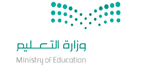 المادة : لغتي الصف : الخامس الابتائيالزمن : ساعتان اسم الطالب : ........................................................................................................الصف: الخامس الابتدائي (  )سالمهارةالمهارةالدرجة الدرجة بالأرقامالدرجة بالأحرفالمصححالمراجعالمدقق1فهم المقروءفهم المقروء52الصنف اللغويالصنف اللغوي33الوظيفة النحويةالوظيفة النحوية44الأسلوب اللغويالأسلوب اللغوي25الظاهرة الإملائيةالظاهرة الإملائية46الرسم الإملائيالرسم الإملائي2المجموع النهائيالمجموع النهائي2020  51- لماذا قبضت شرطة الأشجار على سعيد ؟       1- لماذا قبضت شرطة الأشجار على سعيد ؟       1- لماذا قبضت شرطة الأشجار على سعيد ؟       1- لماذا قبضت شرطة الأشجار على سعيد ؟       1- لماذا قبضت شرطة الأشجار على سعيد ؟       1- لماذا قبضت شرطة الأشجار على سعيد ؟       أ – لأنه تسلق شجرة كبيرة             أ – لأنه تسلق شجرة كبيرة             أ – لأنه تسلق شجرة كبيرة             ب – لأن سعيد هز غصنها بقوة      ب – لأن سعيد هز غصنها بقوة      جـ - لأنه كسر غصنا من الشجرة      2- موقف سعيد من حكم الشجرة القاضية: 2- موقف سعيد من حكم الشجرة القاضية: 2- موقف سعيد من حكم الشجرة القاضية: 2- موقف سعيد من حكم الشجرة القاضية: 2- موقف سعيد من حكم الشجرة القاضية: 2- موقف سعيد من حكم الشجرة القاضية: أ – استهزأ بالحكم                أ – استهزأ بالحكم                أ – استهزأ بالحكم                ب- حزن من الحكم                ب- حزن من الحكم                جـ ـ لم يفعل شيئا           3- كانت نهاية القصة :         3- كانت نهاية القصة :         3- كانت نهاية القصة :         3- كانت نهاية القصة :         3- كانت نهاية القصة :         3- كانت نهاية القصة :         أ – متوقعة         أ – متوقعة         ب- عادية       ب- عادية       جـ -  مفاجئة     جـ -  مفاجئة     4- أطلق أصدقاء سعيد عليه :         4- أطلق أصدقاء سعيد عليه :         4- أطلق أصدقاء سعيد عليه :         4- أطلق أصدقاء سعيد عليه :         4- أطلق أصدقاء سعيد عليه :         4- أطلق أصدقاء سعيد عليه :         أ – عدو الأشجار         ب- صديق الأشجار       ب- صديق الأشجار       ب- صديق الأشجار       ب- صديق الأشجار       جـ -  منسق الأشجار     5 – ما فوائد الأشجار كما تفهم من الفقرة ؟        ( يكتفى بذكر اثنين)5 – ما فوائد الأشجار كما تفهم من الفقرة ؟        ( يكتفى بذكر اثنين)5 – ما فوائد الأشجار كما تفهم من الفقرة ؟        ( يكتفى بذكر اثنين)5 – ما فوائد الأشجار كما تفهم من الفقرة ؟        ( يكتفى بذكر اثنين)5 – ما فوائد الأشجار كما تفهم من الفقرة ؟        ( يكتفى بذكر اثنين)5 – ما فوائد الأشجار كما تفهم من الفقرة ؟        ( يكتفى بذكر اثنين)..................................................................................................................................................................................................................................................................................................................................................................................................................................................................................................................................................................................................................................................................   3   41 – يصمم المهندسون الطرق والكباري.                 إعراب ما تحته خط1 – يصمم المهندسون الطرق والكباري.                 إعراب ما تحته خط1 – يصمم المهندسون الطرق والكباري.                 إعراب ما تحته خطأ – فاعل مرفوع وعلامة رفعه الضمةب- فاعل مرفوع وعلامة رفعه الواوجـ ـ فاعل مرفوع وعلامة رفعه الألف2-  الجملة التي كتبت بشكل صحيح : 2-  الجملة التي كتبت بشكل صحيح : 2-  الجملة التي كتبت بشكل صحيح : أ- يمكث العالمان في مختبرهما.ب – يمكث العالمين في مختبرهما   جـ - يمكث العالمون في مختبرهما  3- يشارك ......في مسابقة الفصحى.3- يشارك ......في مسابقة الفصحى.3- يشارك ......في مسابقة الفصحى.أ – أخوكب ـ أخاك جـ ـ أخيك4- تكثر .....الأثرية في المملكة العربية السعودية.    4- تكثر .....الأثرية في المملكة العربية السعودية.    4- تكثر .....الأثرية في المملكة العربية السعودية.    أ- المعالمَب – المعالمُجـ- المعالمِ   21 – حدد أسلوب التعجب فيما يأتي1 – حدد أسلوب التعجب فيما يأتي1 – حدد أسلوب التعجب فيما يأتيأ – ما أسرع الطائرة؟ب- ما أسرع الطائرة !جـ ـ ما أسرع الطائرة .2- أتعجب من جمال الأشجار :2- أتعجب من جمال الأشجار :2- أتعجب من جمال الأشجار :أ- ما أجمل الأشجار!ب -  هل الأشجار جميلة؟جـ - الأشجار جميلة.   41 - " رؤية المملكة 2030  "   كتبت الهمزة على الواو لأن.......1 - " رؤية المملكة 2030  "   كتبت الهمزة على الواو لأن.......1 - " رؤية المملكة 2030  "   كتبت الهمزة على الواو لأن.......أ -الهمزة مكسورة وقبلها مكسورب-  الهمزة مفتوحة وقبلها مضمومجـ ـ الهمزة ساكنة وما قبلها مضموم2-  أكمل " شر الناس من غلب .......صوابه"2-  أكمل " شر الناس من غلب .......صوابه"2-  أكمل " شر الناس من غلب .......صوابه"أ- خطَأُهب – خطَؤُهجـ -  خطَئُه   2المملكة العربية السعوديةوزارة التعليمإدارة التعليم .................مدرسة : ......................المادة: لغتي الصف : الخامس الابتدائيالزمن: ساعتان اسم الطالب : ........................................................................................................الصف: الخامس الابتدائي (     )سالمهارةالمهارةالدرجة الدرجة بالأرقامالدرجة بالأحرفالمصححالمراجعالمدقق1فهم المقروءفهم المقروء52الصنف اللغويالصنف اللغوي33الوظيفة النحويةالوظيفة النحوية44الأسلوب اللغويالأسلوب اللغوي25الظاهرة الإملائيةالظاهرة الإملائية46الرسم الإملائيالرسم الإملائي2المجموع النهائيالمجموع النهائي2020  51 – ما شعور النحلة عندما وجدت أن عدد النحل بدأ يتناقص؟1 – ما شعور النحلة عندما وجدت أن عدد النحل بدأ يتناقص؟1 – ما شعور النحلة عندما وجدت أن عدد النحل بدأ يتناقص؟أ - الحزنب – القلقجـ - الخوف2- نصحت الملكة النحل بأن .......2- نصحت الملكة النحل بأن .......2- نصحت الملكة النحل بأن .......أ – يجمع الرحيق من الأزهار كلها ب-    لا يجمع الرحيق جـ - يجمع الرحيق من نوع واحد من الأزهار 3- سبب تناقص النحل هو.......3- سبب تناقص النحل هو.......3- سبب تناقص النحل هو.......أ – تناول مواد مسممةب- انتقل إلى خلية أخرىجـ - وقع في فخ 4-من خلال الموضوع نجد أن المواد الكيميائية .....4-من خلال الموضوع نجد أن المواد الكيميائية .....4-من خلال الموضوع نجد أن المواد الكيميائية .....أ – تقتل الحشرات الضارة فقط ب- تقتل الحشرات النافعة فقط جـ - تقتل الحشرات الضارة والنافعة 5- المبادرة التي أعلن عنها سمو الأمير مبادرة.....5- المبادرة التي أعلن عنها سمو الأمير مبادرة.....5- المبادرة التي أعلن عنها سمو الأمير مبادرة.....أ –السعودية الجديدة ب- السعودية الخضراء  جـ ـ السعودية المتقدمة    31 ما دل على أكثر من اثنين بزيادة واو ونون أو ياء ونون......1 ما دل على أكثر من اثنين بزيادة واو ونون أو ياء ونون......1 ما دل على أكثر من اثنين بزيادة واو ونون أو ياء ونون......أ - جمع المؤنث السالمب- جمع المذكر السالمجـ ـ جمع التكسير2- يشرح المعلمون الدروس .                       جمع التكسير في الجملة السابقة ........2- يشرح المعلمون الدروس .                       جمع التكسير في الجملة السابقة ........2- يشرح المعلمون الدروس .                       جمع التكسير في الجملة السابقة ........أ - يشرحب- المعلمون جـ ـ الدروس3- جمع المؤنث السالم : ما دل على أكثر من .........بزيادة ألف وتاء على مفرده.3- جمع المؤنث السالم : ما دل على أكثر من .........بزيادة ألف وتاء على مفرده.3- جمع المؤنث السالم : ما دل على أكثر من .........بزيادة ألف وتاء على مفرده.أ- اثنينب ـ اثنتينجـ ـ اثنين أو اثنتين    41 – ينجح المتعاونون في تنفيذ مهامهم.                 إعراب ما تحته خط :1 – ينجح المتعاونون في تنفيذ مهامهم.                 إعراب ما تحته خط :1 – ينجح المتعاونون في تنفيذ مهامهم.                 إعراب ما تحته خط :1 – ينجح المتعاونون في تنفيذ مهامهم.                 إعراب ما تحته خط :أ – فاعل مرفوع وعلامة رفعه الواوب- فاعل مرفوع وعلامة رفعه الضمةب- فاعل مرفوع وعلامة رفعه الضمةجـ ـ فاعل مرفوع وعلامة رفعه الألف2- رجع .......من السفر . 2- رجع .......من السفر . 2- رجع .......من السفر . 2- رجع .......من السفر . أ – أخاكب ـ أخيك ب ـ أخيك جـ ـ أخوك3-  تعاون الصديقان في الخير    إعراب "الصديقان": فاعل مرفوع وعلامة رفعه الألف لأنه..........3-  تعاون الصديقان في الخير    إعراب "الصديقان": فاعل مرفوع وعلامة رفعه الألف لأنه..........3-  تعاون الصديقان في الخير    إعراب "الصديقان": فاعل مرفوع وعلامة رفعه الألف لأنه..........3-  تعاون الصديقان في الخير    إعراب "الصديقان": فاعل مرفوع وعلامة رفعه الألف لأنه..........أ- مثنىب – جمع مذكر سالم ب – جمع مذكر سالم جـ - جمع مؤنث سالم 4-  يسقي الفلاح الزرع .                    اجمع  العبارة السابقة. 4-  يسقي الفلاح الزرع .                    اجمع  العبارة السابقة. 4-  يسقي الفلاح الزرع .                    اجمع  العبارة السابقة. 4-  يسقي الفلاح الزرع .                    اجمع  العبارة السابقة. أ- يسقي الفلاحان الزرع. أ- يسقي الفلاحان الزرع. ب – يسقي الفلاحين الزرع جـ - يسقي الفلاحون الزرع.    21 – حدد أسلوب التعجب فيما يأتي1 – حدد أسلوب التعجب فيما يأتي1 – حدد أسلوب التعجب فيما يأتيأ – ما أجمل الأمانة؟ب- ما أجمل الأمانة!جـ ـ ما أجمل الأمانة.2- عندما نتعجب من سرعة الطائرة نقول:2- عندما نتعجب من سرعة الطائرة نقول:2- عندما نتعجب من سرعة الطائرة نقول:أ- الطائرة سريعة جدا.ب - ما أسرع الطائرة !جـ - السيارة أسرع من القطار.   41 - " المؤمنون إخوة   كتبت الهمزة على الواو لأن.......1 - " المؤمنون إخوة   كتبت الهمزة على الواو لأن.......1 - " المؤمنون إخوة   كتبت الهمزة على الواو لأن.......أ -الهمزة مكسورة وقبلها مكسورب-  الهمزة مفتوحة وقبلها مضمومجـ ـ الهمزة ساكنة وما قبلها مضموم2-  عند وصل  هذه الحروف  { مُ - ءْ - تَ - مَ - ر } تكتب:2-  عند وصل  هذه الحروف  { مُ - ءْ - تَ - مَ - ر } تكتب:2-  عند وصل  هذه الحروف  { مُ - ءْ - تَ - مَ - ر } تكتب:أ- مؤتمرب - مئتمرجـ -  مأتمر   21- التقدم في علم الكيمياء العضوية كان سببًا في :1- التقدم في علم الكيمياء العضوية كان سببًا في :1- التقدم في علم الكيمياء العضوية كان سببًا في :أ – تحضر الإنسان ورقيهب- التأثر على صحته ومناعتهجـ حيوته ونشاطه    2- أظهر البحث العلمي الآثار الجانبية الضارة لبعض الأدوية المصنعة بسبب : 2- أظهر البحث العلمي الآثار الجانبية الضارة لبعض الأدوية المصنعة بسبب : 2- أظهر البحث العلمي الآثار الجانبية الضارة لبعض الأدوية المصنعة بسبب : أ – سرعة تأثيرها            ب- كثرة عناصرها               جـ ـ  تركيز المواد الكيمائية          3- العلاقة بين كلمتي ( يتراجع – يتقدم ) علاقة :3- العلاقة بين كلمتي ( يتراجع – يتقدم ) علاقة :3- العلاقة بين كلمتي ( يتراجع – يتقدم ) علاقة :أ تضاد     ب- مرادفجـ شمولية   4- جميع ما يلي آراء عن الدواء ماعدا.................. فهو حقيقة 4- جميع ما يلي آراء عن الدواء ماعدا.................. فهو حقيقة 4- جميع ما يلي آراء عن الدواء ماعدا.................. فهو حقيقة أ – علم الكيمياء السبب الوحيد في تلوث البيئة    ب- وجود آثار جانبية لبعض الأدوية المصنعة   جـ ـ توقع تراجع المرض أمام الثورة الكاسحة في علم العقاقير    5 – ضعي عنوان مناسب للنص :5 – ضعي عنوان مناسب للنص :5 – ضعي عنوان مناسب للنص :أ –  الأدويةب- النباتات الطبية            ج _ علم الامراض6 – ارتفع صوت  الدعوة في المؤتمرات إلى الرجوع للطبيعة لـ :6 – ارتفع صوت  الدعوة في المؤتمرات إلى الرجوع للطبيعة لـ :6 – ارتفع صوت  الدعوة في المؤتمرات إلى الرجوع للطبيعة لـ :أ –توافر الأعشاب والنباتات الطبية         ب- كون الأدوية المصنعة مكلفة ماديًا           جـ -عدم وجود أثار جانبية ضارة للأعشاب والنباتات الطبية            جمع مذكر سالمجمع مؤنث سالمجمع تكسيرالجملةالفاعلنوعهعلامة الإعرابفاز اللاعبان بالمسابقةيحب المسلمون الخير للناس كافةالجملةالخطأالصوابنجح أخاك في الاختبار حروف الكلمة         كتابتها متصلةيُ ءْ ثِ رُيَ ءُ مّ1- التقدم في علم الكيمياء العضوية كان سببًا في :1- التقدم في علم الكيمياء العضوية كان سببًا في :1- التقدم في علم الكيمياء العضوية كان سببًا في :أ – تحضر الإنسان ورقيهب- التأثير على صحته ومناعتهجـ حيوته ونشاطه    2- أظهر البحث العلمي الآثار الجانبية الضارة لبعض الأدوية المصنعة بسبب : 2- أظهر البحث العلمي الآثار الجانبية الضارة لبعض الأدوية المصنعة بسبب : 2- أظهر البحث العلمي الآثار الجانبية الضارة لبعض الأدوية المصنعة بسبب : أ – سرعة تأثيرها            ب- كثرة عناصرها               جـ ـ  تركيز المواد الكيمائية          3- العلاقة بين كلمتي ( يتراجع – يتقدم ) علاقة :3- العلاقة بين كلمتي ( يتراجع – يتقدم ) علاقة :3- العلاقة بين كلمتي ( يتراجع – يتقدم ) علاقة :أ تضاد     ب- مرادفجـ شمولية   4- جميع ما يلي آراء عن الدواء ماعدا.................. فهو حقيقة 4- جميع ما يلي آراء عن الدواء ماعدا.................. فهو حقيقة 4- جميع ما يلي آراء عن الدواء ماعدا.................. فهو حقيقة أ – علم الكيمياء السبب الوحيد في تلوث البيئة    ب- وجود آثار جانبية لبعض الأدوية المصنعة   جـ ـ توقع تراجع المرض أمام الثورة الكاسحة في علم العقاقير    5 – ضعي عنوان مناسب للنص :5 – ضعي عنوان مناسب للنص :5 – ضعي عنوان مناسب للنص :أ –  الأدويةب- النباتات الطبية            ج _ علم الامراض6 – ارتفع صوت  الدعوة في المؤتمرات إلى الرجوع للطبيعة لـ :6 – ارتفع صوت  الدعوة في المؤتمرات إلى الرجوع للطبيعة لـ :6 – ارتفع صوت  الدعوة في المؤتمرات إلى الرجوع للطبيعة لـ :أ –توافر الأعشاب والنباتات الطبية         ب- كون الأدوية المصنعة مكلفة ماديًا           جـ -عدم وجود أثار جانبية ضارة للأعشاب والنباتات الطبية            جمع مذكر سالمجمع مؤنث سالمجمع تكسيرمهندسونمعلماتقصصمعلمونحكاياتدروسالجملةالفاعلنوعهعلامة الإعرابفاز اللاعبان بالمسابقةاللاعبانمثنىالألفيحب المسلمون الخير للناس كافةالمسلمونجمع مذكر سالمالواوالجملةالخطأالصوابنجح أخاك في الاختبارأخاكأخوك حروف الكلمة         كتابتها متصلةيُ ءْ ثِ رُيؤثريَ ءُ مّيؤم